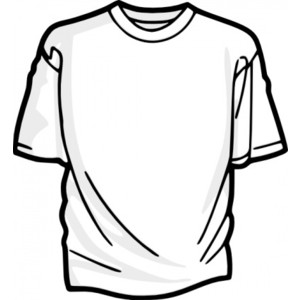 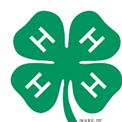 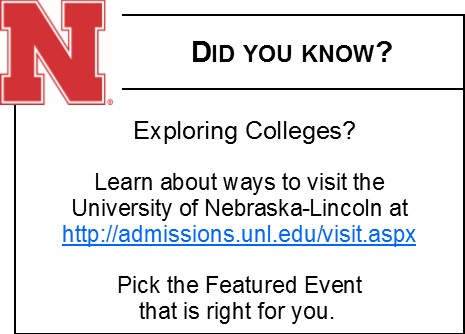 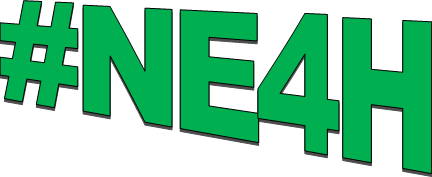 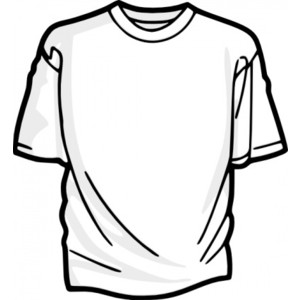 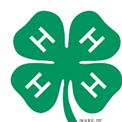 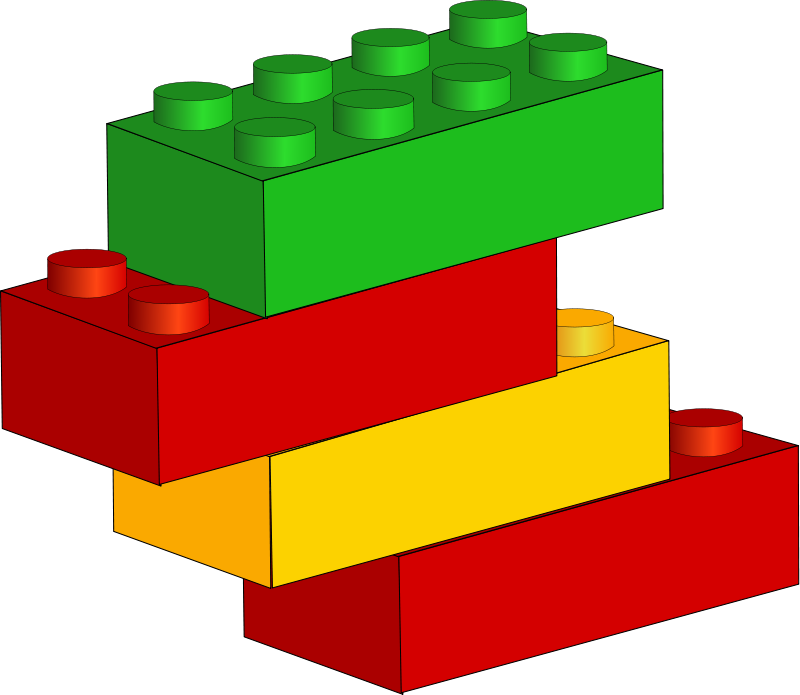 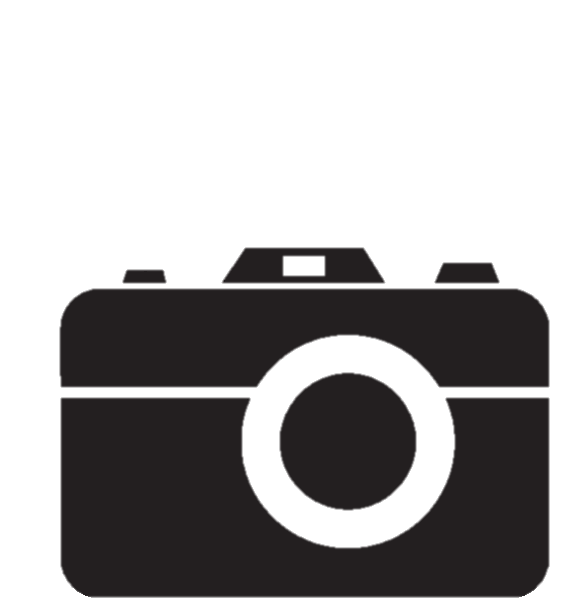 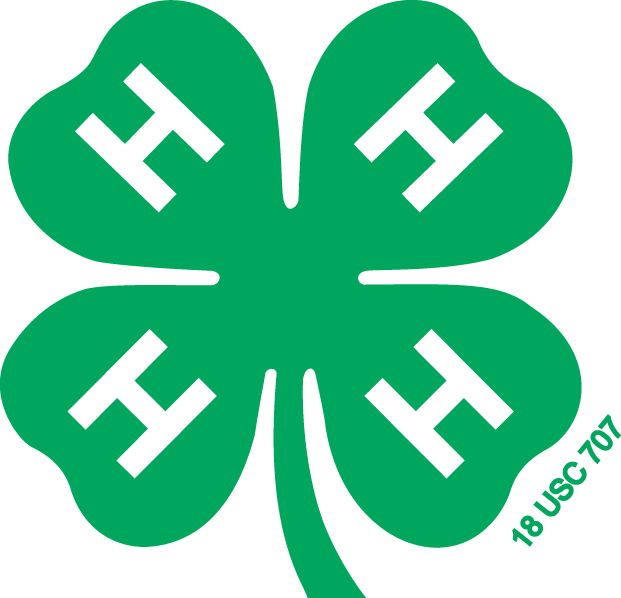 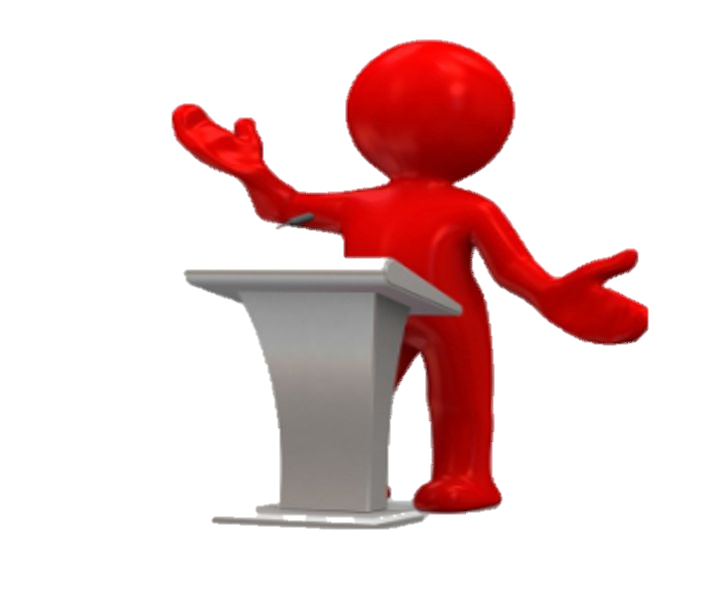 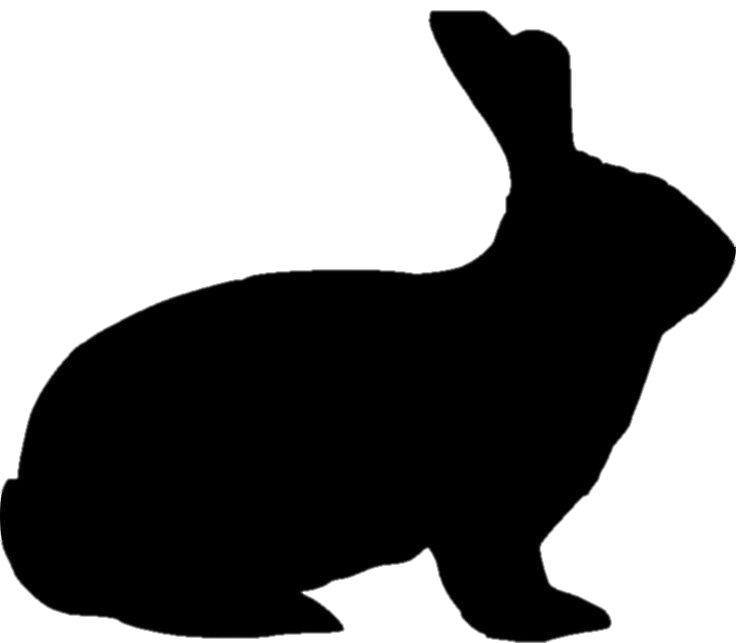 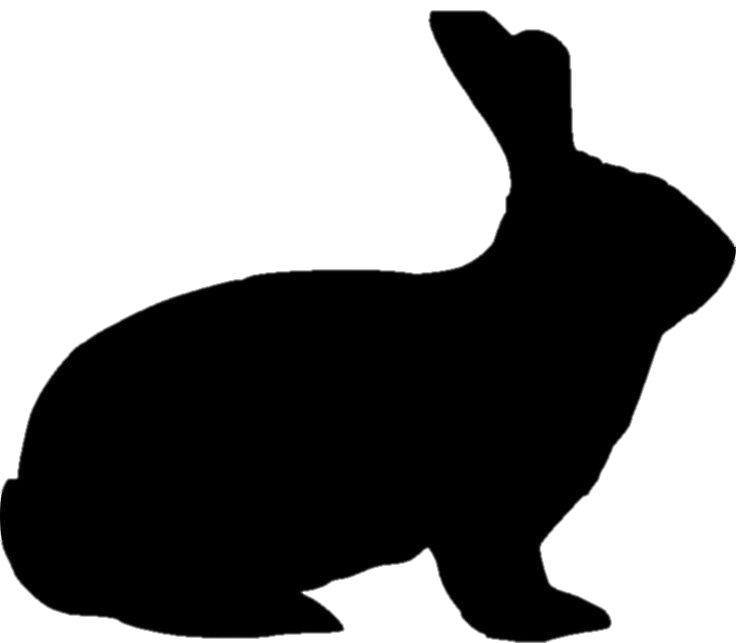 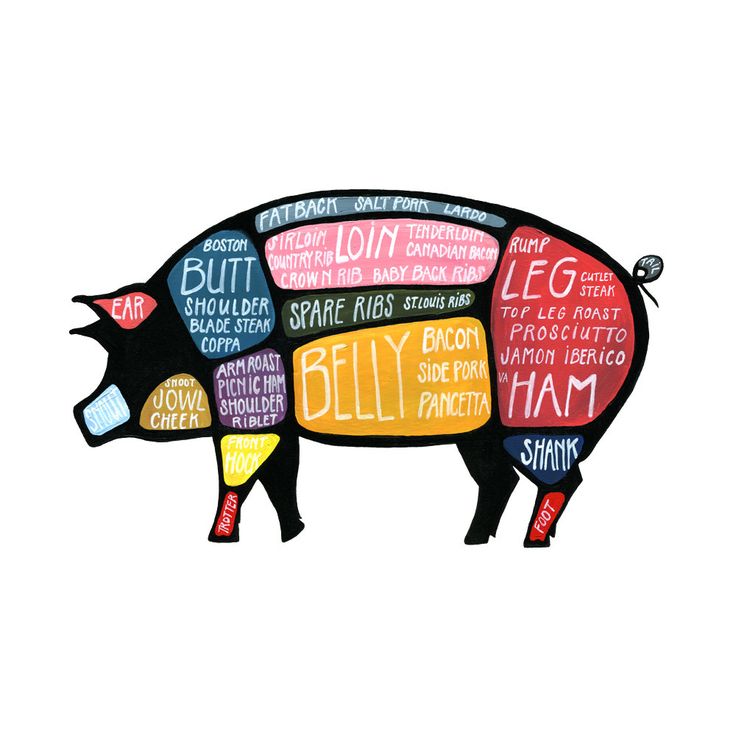 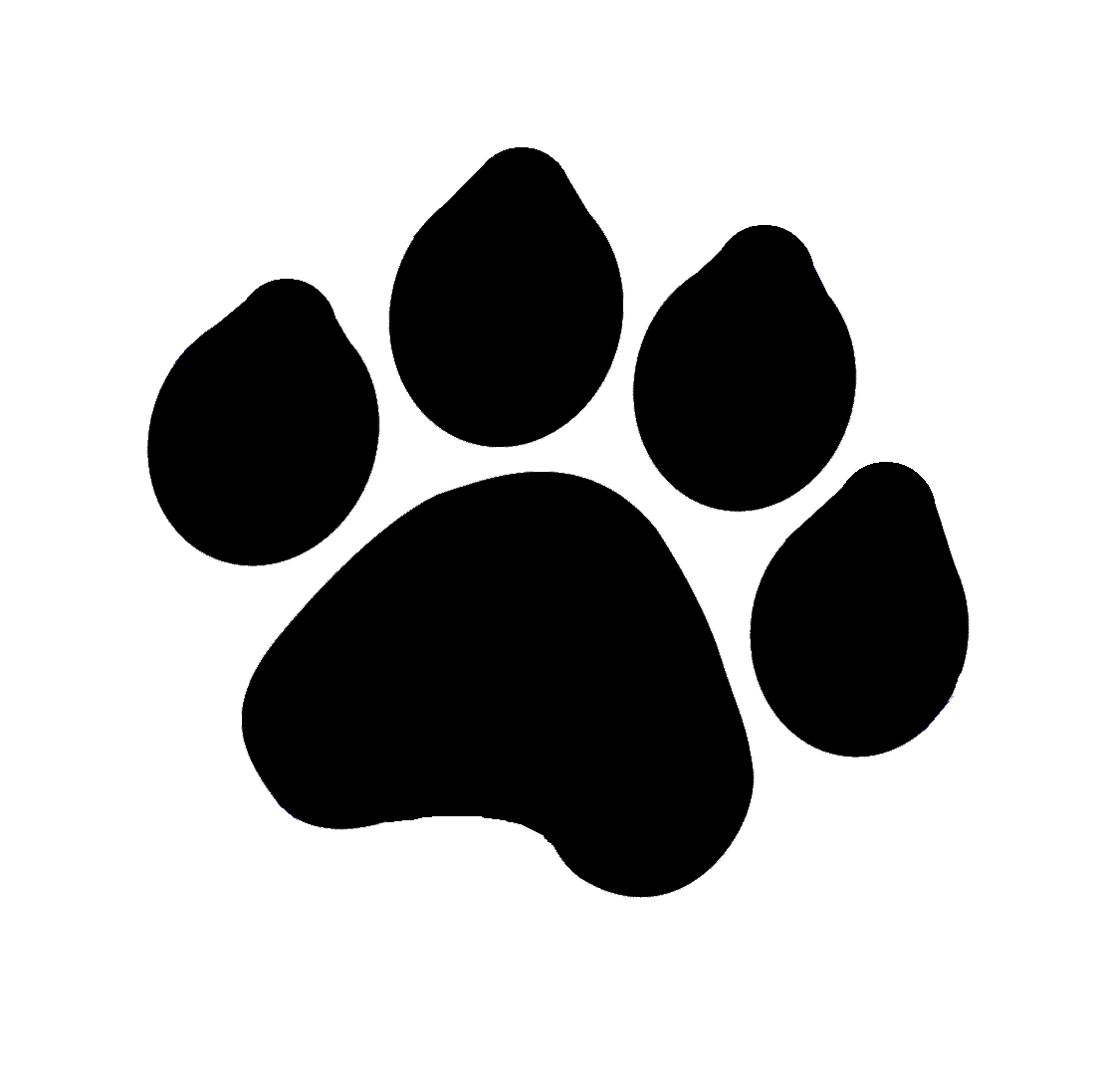 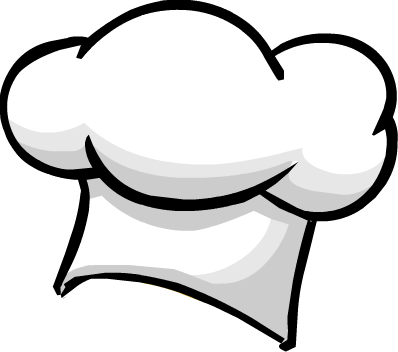 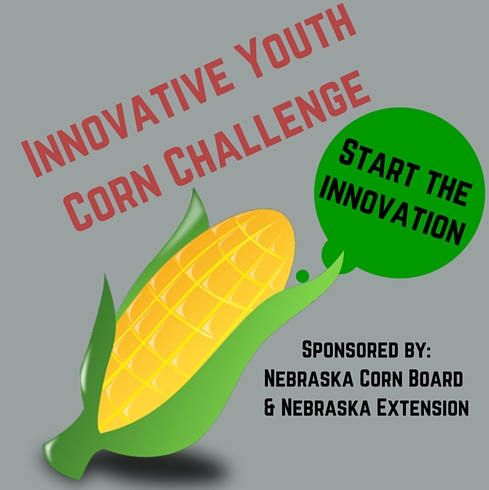 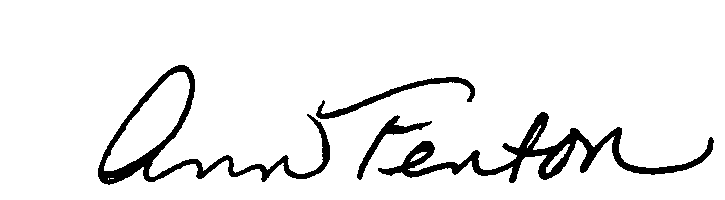 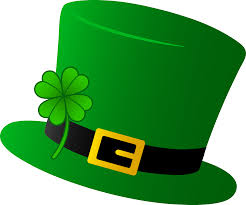 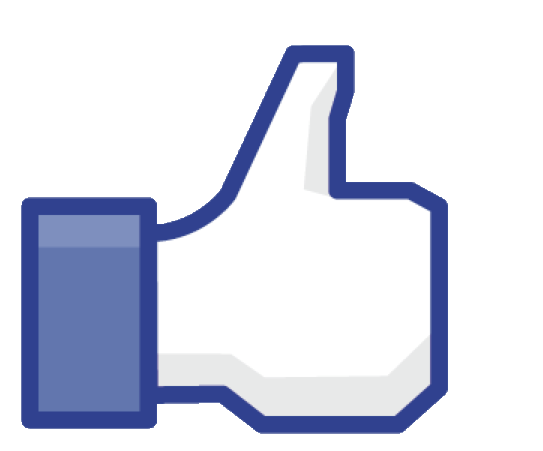 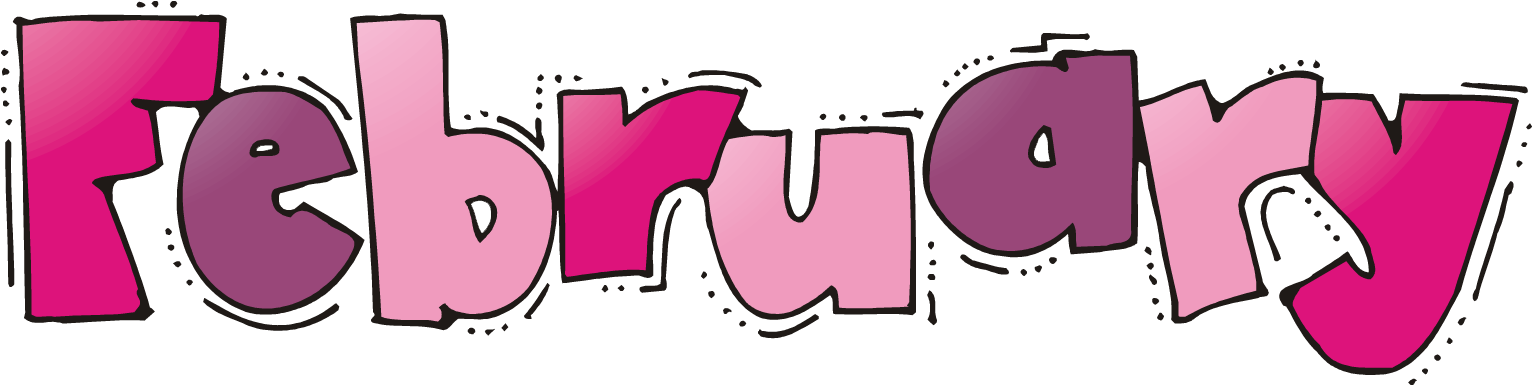 SundayMondayTuesdayWednesdayThursdayFridaySaturday1234First Lego League in Sioux City564-H Planning & Council meeting @  7 & 8pm789Pesticide Training in Pierce1pm & 6pm101111th  & 12th NAC Indoor 3-D/Open line at Madison fairgrounds121314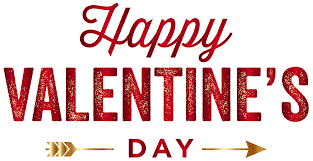 15161718First Lego League Championship in Ashland1920Presidents DayExtension Office closed2122232425262728